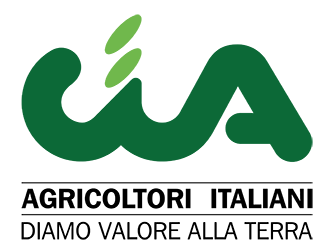 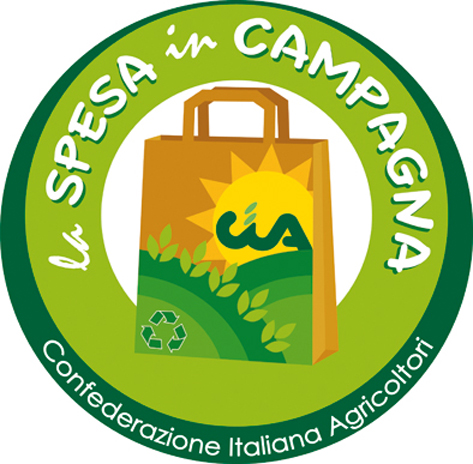 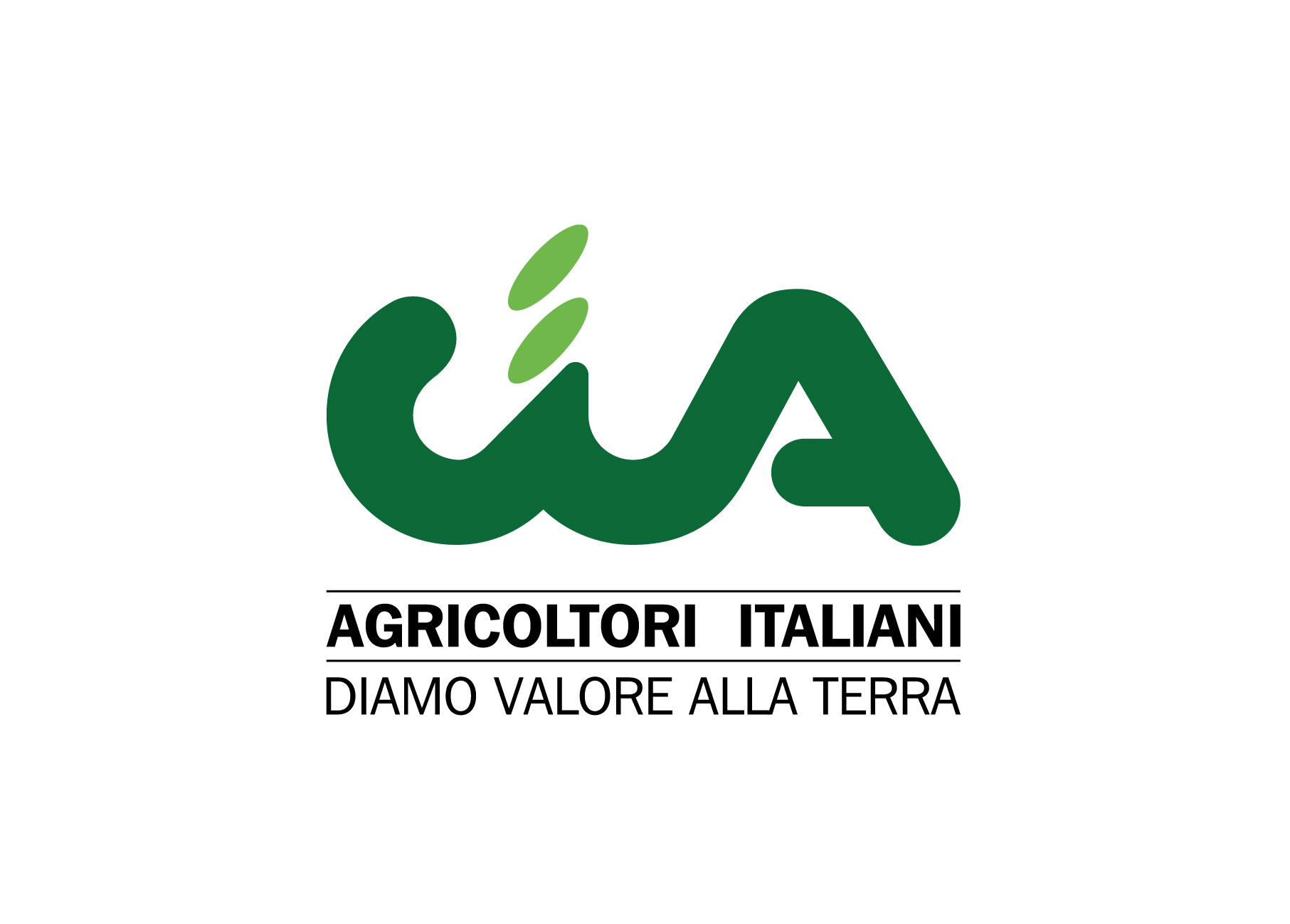 Richiesta di adesione “La Spesa in Campagna”  CAMPANIAIl/la sottoscritto/a _________________________________________________________________ nato/a a ______________________________________ il _________________________________residente a _____________________________ in via ____________________________________C.F.____________________________________ P.IVA __________________________________in qualità di legale rappresentante dell’azienda: __________________________________________con sede Legale in _____________________________ via _________________________ n ____ .chiede di  aderire al circuito La Spesa in Campagna” della Campania Allega:Copia del presente Regolamento firmata per accettazione;Certificato iscrizione registro imprese Camera di Commercio;Copia della Comunicazione di vendita diretta qualora obbligatoria ai sensi del D.Lgs. 228/2001;Copia autorizzazione/dichiarazione/segnalazione certificata di inizio attività ai sensi dell'attuale normativa operatori settore alimentare;Autocertificazione attestante il rispetto di tutte le normative vigenti, in particolare quelle igienico - sanitarie;eventuali certificazioni posseduti (DOP, DOCG, IGP, ecc; consorzi di valorizzazione, produzioni biologiche, ecc.);Copia documento d'identità titolare/rappresentante legale dell'impresa, in corso di validità;Copia dell'ultima scheda di validazione e del piano culturale del fascicolo aziendale e, qualora si tratti di azienda biologica, copia della notifica e copia del Pap (programma annuale di produzione).L’aspirante socio dichiara che tutti i dati da lui\lei forniti nella presente domanda d’ammissione corrispondono al vero e si impegna a versare una quota associativa pari a € 200,00, dopo che è stata ricevuta la conferma della accettazione della propria domanda di iscrizione.FirmaData _______________________			          ________________________________